Vanier College Students’ Association Executive Meeting 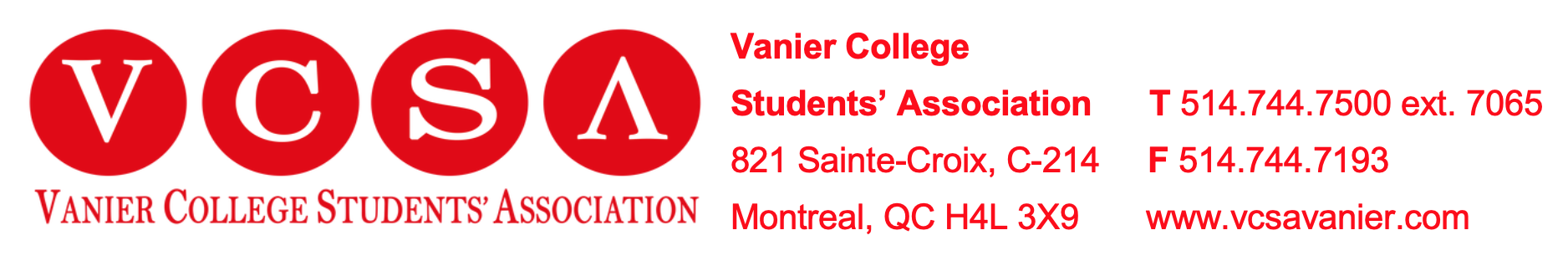 Minutes for the electronic meeting of the Executive Council 2019-2020 of the Vanier College Students’ Association held via video conference on the 25th day of August 2020.In Attendance RegretsGuestsCall to OrderMeeting called to order at 8:30 PM.Approval of AgendaAGENDACall to OrderApproval of AgendaApproval of MinutesExecutive Meeting (2020-08-17)Financial UpdateInternal ReportsExternal ReportsMEDLIFEUpcoming EventsBudget ApprovalsMerchOld BusinessElectionClub PackageNew BusinessVariaExecutive Council Members PerformanceAdjournmentCommunications Coordinator 1 moves to add CEO Interviews under New Business. Vice-President coordinator seconds the motion. Vote: 6-0-0 (unanimous)Communications Coordinator 1 moves to approve the Agenda of August 25th, 2020Clubs Coordinator 1 seconds the motion.Vote: 6-0-0 (unanimous)Motion passesThe Executive approved the agenda of the 25th of August by Consensus.Vice-President moves to suspend the rules Clubs Coordinator 2 secondsVote: 6-0-0 (unanimous)Approval of Minutes
Meeting of the 17th of AugustCommunications Coordinator 1 moves to approve the minutes of the 17th of August.
Treasurer seconds the approval.Vote: 6-0-0 (unanimous)
Motion passesThe minutes of the Executive Council meeting of the 17th of August were approved by consensus.Guests
None. Financial Update At the end of the 2019-2020 financial year, surplus of ~ $65 000 without the scholarship and bursaries.  Internal Reports
PresidentFilmed the Scholarship and bursaries video to be announced soonFinalized financial year/statement with two other signing officersSigning of MANY chequesNew official liaison to the College will be Marya GrantInterview with CDAD + Montreal Gazette; lack of communication between College and StudentsVideo thanking volunteersWas at school on the first days of classes to welcome students and also passed masked around to spread the word inside the school that the VCSA was giving masks outVice-PresidentVideo thanking volunteers (purchasing of gift cards)Signing of MANY cheques Merch finalization, reorganizingFinalized financial statement 2019-2020Was at school on the first days of classes to welcome students and also passed masked around to spread the word inside the school that the VCSA was giving masks outTreasurerFinalized Annual Financial StatementSigned chequesClubs Coordinator 1Merch committee with Community Coordinator and Vice-PresidentFinalized the Club package after recommendations from the Communications Coordinator 1Clubs Coordinator 2Scholarships and Bursaries committee filmedCheque requests for 68 peopleCommunications Coordinator 1Filmed the Scholarship and bursaries videoHad a meeting with the Scholarship and bursary committeeCleaned the VCSA Executive OfficeDistributed Masks to Students on CampusWorking on how to recruit volunteersCommunity Coordinator 2Insurance meetingMerch MeetingExternal ReportsAcademic Council 08-18-2020 (President and Vice-President)Teachers are confused and left in the dark regarding the ways classes are taught. In other words, teachers don't fully understand what Hybrid, Blended, Asynchronous, Synchronous… mean. Another concern that teachers will change the format of the course midway through classes. Ex: The class was initially listed as strictly online but is now listed as Blended.Also a concern came from a teacher that the instructors should not be giving students a one day notice before announcing an on campus class.Concern that students will try to skurt testings and evaluations by faking symptoms of COVID-19. Possibility of asking the student for a Doctor's note or a Confirmation of Testing.MEDLIFE (President)Picked 3 new executes: Reece Miller ClarkeRania MaoukoutBreana SandersUpcoming EventsBudget ApprovalsMerchAfter additional talk with the supplier, there are changes in the pricing of merch items where we are not able to purchase all the items initially allocated within the budgetHowever, the change in the color of duffel bags (from red to natural color), the pricing is significantly less where the total for duffel bags will be under budget. Therefore, the Vice-President is suggesting to allocate the difference to clean keys.Clubs Coordinator 2 calls for a point of personal privilege at 10:02 pmClubs Coordinator 2 returns from point of personal privilege at 10:06 pmVice-President moves to amend the following motion:“ Vice-President moves to allocate up to 11 350$ for 1,200 duffel bags (600 black bags and 600 red bags) ” Motion presented on the 17th of AugustTo From $ 11 350 to $ 10 575 and the colour dispersion to black and natural for the duffel bagsClubs Coordinator 1 seconds the motionVote: 6-0-0 (unanimous)Motion passesVice-President moves to amend the previously adopted motion:“Vice President moves to allocate up to $ 2,000 for 500 clean keys that cost 3.83$ per unit” Motion presented on the 17th of AugustTo From up to $2000 to up to $2775 and to change the quantities from 500 clean keys to up to 600 clean keysClubs Coordinator 1 seconds the motionVote: 6-0-0 (unanimous)Motion passesOld BusinessClub package		Clubs 1 moves to table this topic to next meetingClubs 2 secondsVote: 6-0-0Motion passes unanimously, Item tabled to next meetingNew BusinessElectionsCEO InterviewVice president moves to move in an INCAM session Clubs Coordinator 2 seconds the motionVote: 6-0-0Motion passes unanimously Clubs Coordinator 1 moves to reinstate the rulesClubs Coordinator 2 moves to reinstate the rulesVote: 6-0-0Motion passed unanimouslyVariaExecutive Council PerformanceVice-President shared sentiments about the Executive Council’s summer performanceAdjournmentCommunications Coordinator 1 moves to adjourn the meeting.
Vice-President seconds the adjournment.
Vote: 6-0-0Adjournment carries unanimously.
Vote: 6-0-0

The meeting was adjourned at 10:30 PM. The next meeting will be a special meeting on the 28th of August 2020 at 4:00 PM.President Community Coordinator 2Communications Coordinator 1 (minute-taker)Vice-President Clubs Coordinator 1 Clubs Coordinator 2 Treasurer 